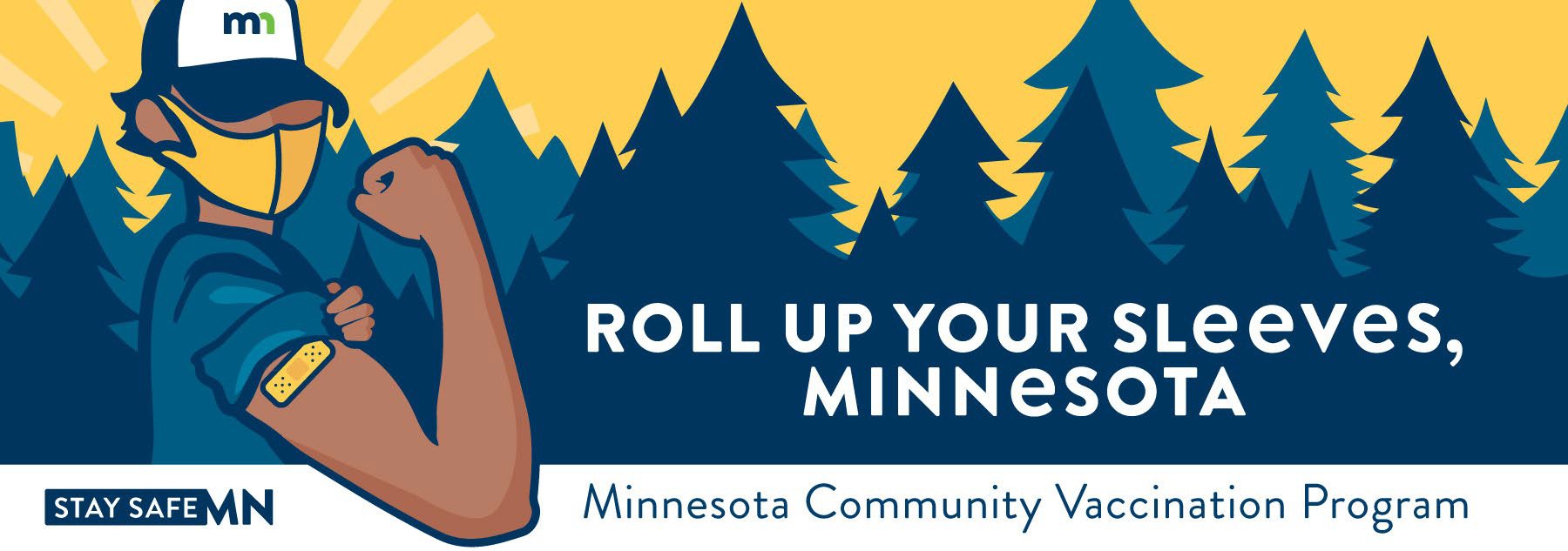  Free COVID-19 Booster and 2nd Dose Clinic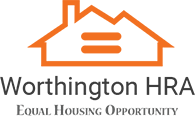 Location:Atrium Hi-Rise
819 10th St Worthington, MN 56187Vaccine Type:Moderna, PfizerNo appointments necessary. Walk-ins accepted.Thursday, March 31, 202210:00 AM – 4:00 PMFor Pfizer 2nd Dose: Must be 5 years-old or older and received 1st dose 3 weeks ago
 For Pfizer Booster Dose: Must be 12 years-old or olderFor Moderna 2nd Dose: Must be 18 years-old or older and 
received 1st dose 4 weeks agoFor Moderna Booster Dose: Must be 18 years-old or older*Parents must give consent for all minors and are required to be present for children ages 5-15.What you need to receive a vaccine:You are required to wear a mask and comply with social distancing requirements.You need to confirm your first name, last name, date of birth, and home address.You need to bring your COVID-19 Vaccination Record cardYou do NOT need to show an ID.You do NOT need medical insurance.ADA accommodations available onsite.Public transportation:Worthington City Bus Route - Call 507-376-3322 for information.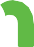 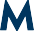 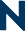 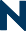 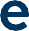 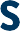 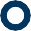 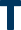 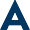 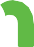 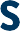 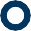 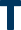 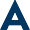 Minnesota Department of Health | health.mn.gov | 651-201-5000 625 Robert Street North PO Box 64975, St. Paul, MN 55164-0975Contact health.communications@state.mn.us to request an alternate format.